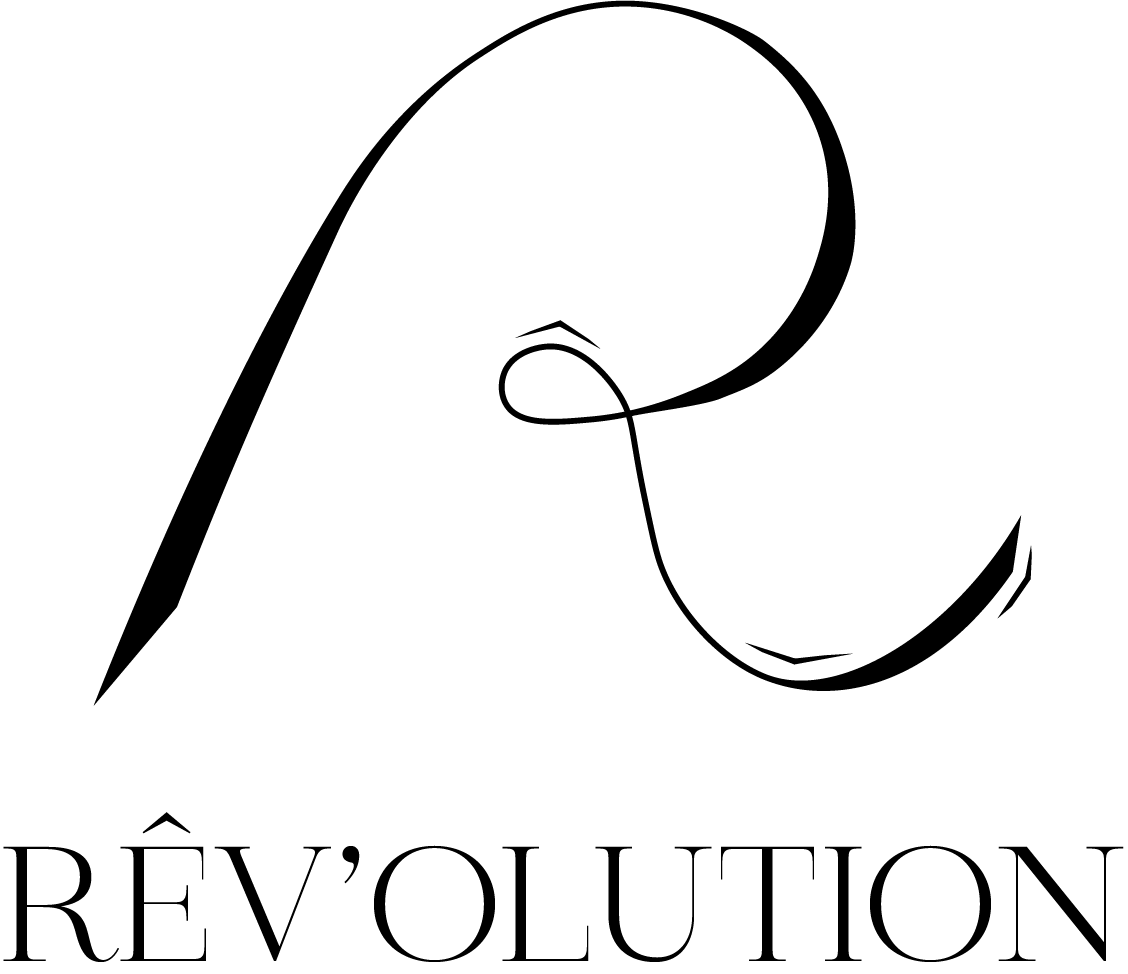 BON DE COMMANDE								                      Edition Rêvolution EIRL											              6 impasse du couvent											           42220 BOURG-ARGENTAL											      edition.revolution42@gmail.com___________________________________OUVRAGESJe commande l’ouvrage, le fichier photocopiable et les albums (indiquer le nombre de Méthodes désiré) :         Méthode « Apprendre à Lire au CP » (300 € + Frais de port 10 €) Total : 310€COORDONNÉES 
Afin d’éviter les erreurs de transcription que peut générer une écriture manuscrite, merci de saisir informatiquement, si possible, avant impression.NOM Prénom* : ………………………………………………………………………………………………………...…………………………………………..………….....Téléphone* : ……………………………………………………………  Email*……..………………………………………………………………….……….…………...Adresse de domicile* : ……………………………………………………………………………………………………………………………………………………...……………………………………………...……………………………….……………………………………………………………………………………………………...…………..Adresse de facturation (si différente du domicile) : ………………………………………….………………………………………….………………….………………………………………………………………………………………………………………………………………………………………………………...……………...MODE DE PAIEMENTJe joins mon chèque à ce bon de commande* à l’ordre de : Edition Rêv'olution
Je fais un virement bancaire au nom de …………………………………………………………………….…………..……* à l’aide de l’IBAN de la société d’édition : FR76 1680 7004 0036 6977 8819 038
Ma mairie paye le(s) ouvrage(s) par MANDAT ADMINISTRATIF : 

VILLE & ADRESSE COMPLÈTE DE LA MAIRIE* : ………………………………………………….………………..…………………….
NUMÉRO DE SIRET DE LA MAIRIE* : ……………………………………………………………………………………………………..……….MOYEN DE LIVRAISONLivraison par Mondial Relay (choisi par nos soins en fonction du relais le plus proche de votre domicile indiqué dans les coordonnées)Je viens récupérer le(s) ouvrage(s) au siège de l’Association : 
 58 Rue de la Cure 88380 ARCHETTES ⚠ 300 € l’unité pour le(s) ouvrage(s) “Lecture au CP” (uniquement pour ce mode de livraison) ⚠ 
*indispensable 